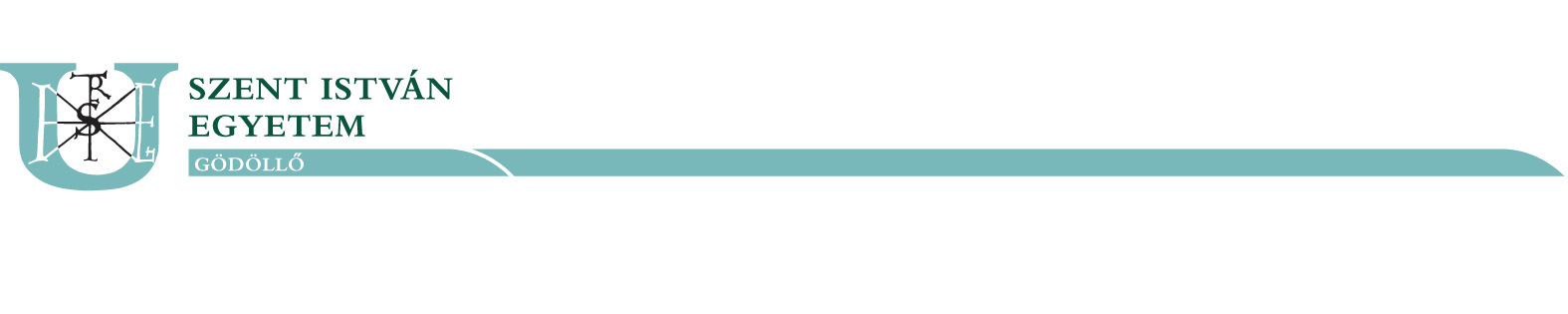 Kérelem mintatanterven kívüli tárgy felvételéreÜgyintéző neve:Ügyintéző elérhetősége: Kérvényazonosító:Tisztelt Oktatási Dékánhelyettes Asszony / Úr!AlulírottHallgató neve:Hallgatói azonosító: Képzés: Kar: Szak: Felvétel éve:Munkarend (tagozat): A képzés helye: az alábbi kéréssel fordulok Önhöz:Kérem, hogy részemre a …………….. tanév ……… félévében a(z) …………………… Kar ………………………………………………………….Tanszék által meghirdetett, operatív tantervemben nem szereplő ……………………………… nevű …………………………. kódszámú tantárgy felvételét szíveskedjen engedélyezni.Kurzuskód (előadás): …………………… nap: …………………… időpont: ……………………Kurzuskód (szeminárium): …………………… nap: …………………… időpont: ……………………Tantárgyfelelős személy neve: ……………………A kérelem indoklása: Kelt: 	, 20	. 	 hó 	 nap__________________a hallgató aláírásaEngedélyezem / Nem engedélyezemKelt: 	, 20	. 	 hó 	 nap……………………………………………								dékánhelyettes